Publicado en España el 26/04/2024 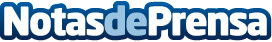 Todo en Madera: transformando espacios con elegancia y sostenibilidad en ValenciaTodo en Madera representa un compromiso con la excelencia, la calidad artesanal y la preservación del medio ambienteDatos de contacto:TODO EN MADERATODO EN MADERA: transformando espacios con elegancia y sostenibilidad en valencia642 22 49 41 Nota de prensa publicada en: https://www.notasdeprensa.es/todo-en-madera-transformando-espacios-con_1 Categorias: Nacional Valencia Jardín/Terraza Hogar Construcción y Materiales http://www.notasdeprensa.es